Lesson 7: Interpreting and Using Exponential FunctionsLet’s explore the ages of ancient things.7.1: Halving and DoublingA colony of microbes doubles in population every 6 hours. Explain why we could say that the population grows by a factor of  every hour.A bacteria population decreases by a factor of  every 4 hours. Explain why we could also say that the population decays by a factor of  every hour.7.2: Radiocarbon DatingCarbon-14 is used to find the age of certain artifacts and fossils. It has a half-life of 5,730 years, so if an object has carbon-14, it loses half of it every 5,730 years.At a certain point in time, a fossil had 3 picograms (a trillionth of a gram) of carbon-14. Complete the table with the missing mass of carbon-14 and years.A scientist uses the expression  to model the number of picograms of carbon-14 remaining in a different fossil  years after 20,000 BC.What do the 2.5, , and 5,730 mean in this situation?Would more or less than 0.1 picogram of carbon-14 remain in this fossil today? Explain how you know.7.3: Old ManuscriptsThe half-life of carbon-14 is about 5,730 years.Pythagoras lived between 600 BCE and 500 BCE. Explain why the age of a papyrus from the time of Pythagoras is about half of a carbon-14 half-life.Someone claims they have a papyrus scroll written by Pythagoras. Testing shows the scroll has 85% of its original amount of carbon-14 remaining. Explain why the scroll is likely a fake.Are you ready for more?A copy of the Gutenberg Bible was made around 1450. Would more or less than 90% of the carbon-14 remain in the paper today? Explain how you know. Lesson 7 SummarySome substances change over time through a process called radioactive decay, and their rate of decay can be measured or estimated. Let’s take sodium-22 as an example.Suppose a scientist finds 4 nanograms of sodium-22 in a sample of an artifact. (One nanogram is 1 billionth, or , of a gram.) Approximately every 3 years, half of the sodium-22 decays. We can represent this change with a table.This can also be represented by an equation. If the function  gives the number of nanograms of sodium remaining after  years then The 4 represents the number of nanograms in the sample when it was first measured, while the  and 3 show that the amount of sodium is cut in half every 3 years, because if you increase  by 3, you increase the exponent by 1.How much of the sodium remains after one year? Using the equation, we find . This is about 3.2 nanograms.About how many years after the first measurement will there be about 0.015 nanogram of sodium-22? One way to find out is by extending the table and multiplying the mass of sodium-22 by  each time. If we multiply 0.5 nanogram (the mass of sodium-22 9 years after first being measured) by  five more times, the mass is about 0.016 nanogram. For sodium-22, five half-lives means 15 years, so 24 years after the initial measurement, the amount of sodium-22 will be about 0.015 nanogram.Archaeologists and scientists use exponential functions to help estimate the ages of ancient things.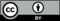 © CC BY 2019 by Illustrative Mathematics®number of years after fossil had
3 picograms of carbon-14mass of carbon-14
in picograms031,9105,7300.75number of years after first
being measuredmass of sodium-22
in nanograms04326190.5